Построить график зависимости чувствительности фотодетектора от длины волны оптического излучения по данным таблицы 4.1. Используя график и данные таблиц 4.2 и 4.3. Определить величину фототока на выходе p-i-n фотодиода. По графику определить длинноволновую границу чувствительности фотодетектора. Определить материал для изготовления прибора.Мощность излучения=Рu, мкВт=1Длина волны=l , нм=1550При решении задачи необходимо учесть соотношения (4.1), (4.2), (4.3):(4.1)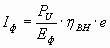 , (4.2)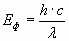 , (4.3)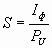 где:ЕФ – энергия фотона, е – заряд электрона; h ВН – внутренняя квантовая эффективность фотодиода; h – постоянная Планка, С – скорость света.Длинноволновая граница чувствительности фотодетектора определяется соотношением (4.4):, (4.4)
где Еg - ширина запрещенной зоны полупроводникового материала, из которого сделан фотодиод.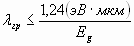 Рекомендуется при построении графика зависимости чувствительности фотодетектора от длины волны выполнить чертеж на миллиметровой бумаге в масштабе 1мм : 0,01мкм и 1мм : 0,01 А/Вт.Чувствитель- ность, А/Вт0,30,450,530,580,620,670,70,730,650,1Длинаволны, мкм0,851,01,11,21,31,41,51,61,71,78